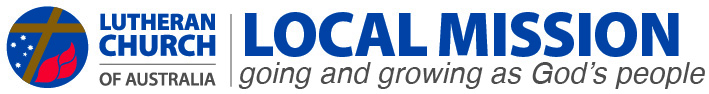 Borgfeldt Legacy Minor Grant acquittalProvide this grant acquittal regarding your project/program to the Council for Local Mission and to your LCANZ District Office. The acquittal is due within 12 months from the date of grant payment. Email to localmission@lca.org.auProject/program detailsGrant acquittal An acquittal demonstrates that grant funds have been spent according to the agreement and demonstrates that timelines, activities and outcomes have been achieved. Additional documents may be submitted to demonstrate the impact of the project/program. The acquittal is related to the original application documentation.Thank you for taking the time to undertake this grant acquittal process. It is important that the Council for Local Mission, acting under delegated authority from the General Church Board, understands the impact of the funding that it is providing and can share in the great work that congregations, departments, and agencies of the Church are undertaking.Please take time to share this information with the members of your community so they can rejoice in your achievements.Name of project/programReporting periodFrom<dd/mm/yyyy><dd/mm/yyyy>To<dd/mm/yyyy>Name of entity Contact name  Signature  Signature Contact telephone number Signature  Signature Contact email addressSection 1:  Planned and actual achievements (reporting on objectives and outcomes)Section 1:  Planned and actual achievements (reporting on objectives and outcomes)Section 1:  Planned and actual achievements (reporting on objectives and outcomes)Section 1:  Planned and actual achievements (reporting on objectives and outcomes)Section 1:  Planned and actual achievements (reporting on objectives and outcomes)For each project objective described in your application, provide details of the original objective actual achievementreason for variation (if applicable)For each project objective described in your application, provide details of the original objective actual achievementreason for variation (if applicable)For each project objective described in your application, provide details of the original objective actual achievementreason for variation (if applicable)For each project objective described in your application, provide details of the original objective actual achievementreason for variation (if applicable)For each project objective described in your application, provide details of the original objective actual achievementreason for variation (if applicable)Section 3:  ImpactSection 3:  ImpactSection 3:  ImpactSection 3:  ImpactSection 3:  ImpactBy implementing the activities and pursuing your objectives, please summarise the impact your project has had in enhancing the dignity of children in your community.By implementing the activities and pursuing your objectives, please summarise the impact your project has had in enhancing the dignity of children in your community.By implementing the activities and pursuing your objectives, please summarise the impact your project has had in enhancing the dignity of children in your community.By implementing the activities and pursuing your objectives, please summarise the impact your project has had in enhancing the dignity of children in your community.By implementing the activities and pursuing your objectives, please summarise the impact your project has had in enhancing the dignity of children in your community.Section 4:  Joys / Successes / BlessingsSection 4:  Joys / Successes / BlessingsSection 4:  Joys / Successes / BlessingsSection 4:  Joys / Successes / BlessingsSection 4:  Joys / Successes / BlessingsProvide descriptions of events/stories/activities that make you rejoice.Provide descriptions of events/stories/activities that make you rejoice.Provide descriptions of events/stories/activities that make you rejoice.Provide descriptions of events/stories/activities that make you rejoice.Provide descriptions of events/stories/activities that make you rejoice.Section 5:  Challenges / Difficulties / BarriersSection 5:  Challenges / Difficulties / BarriersSection 5:  Challenges / Difficulties / BarriersSection 5:  Challenges / Difficulties / BarriersSection 5:  Challenges / Difficulties / BarriersGive details of any challenges/risks and how you dealt with them.Give details of any challenges/risks and how you dealt with them.Give details of any challenges/risks and how you dealt with them.Give details of any challenges/risks and how you dealt with them.Give details of any challenges/risks and how you dealt with them.Section 6:  Discoveries that might help othersSection 6:  Discoveries that might help othersSection 6:  Discoveries that might help othersSection 6:  Discoveries that might help othersSection 6:  Discoveries that might help othersWhat have you learned?What have you learned?What have you learned?What have you learned?What have you learned?Section 7:  Statistical informationSection 7:  Statistical informationSection 7:  Statistical informationSection 7:  Statistical informationSection 7:  Statistical informationFor example, attendance numbers at event, children/families supportedFor example, attendance numbers at event, children/families supportedFor example, attendance numbers at event, children/families supportedFor example, attendance numbers at event, children/families supportedFor example, attendance numbers at event, children/families supportedSection 8: SustainabilitySection 8: SustainabilitySection 8: SustainabilitySection 8: SustainabilitySection 8: SustainabilityComment on the sustainability of the local initiative. Comment on the sustainability of the local initiative. Comment on the sustainability of the local initiative. Comment on the sustainability of the local initiative. Comment on the sustainability of the local initiative. Information releaseInformation releaseInformation releaseInformation releaseInformation releaseI give permission for the details of the project/program to be shared (e.g. via The Lutheran, LCANZ website, LCANZ eNews).I give permission for the details of the project/program to be shared (e.g. via The Lutheran, LCANZ website, LCANZ eNews).I give permission for the details of the project/program to be shared (e.g. via The Lutheran, LCANZ website, LCANZ eNews).I give permission for the details of the project/program to be shared (e.g. via The Lutheran, LCANZ website, LCANZ eNews).Name and signature of report authorName and signature of report authorDate